Idaho POST Form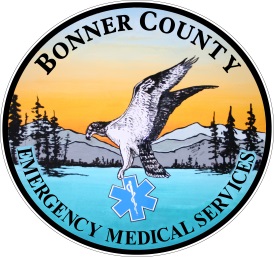 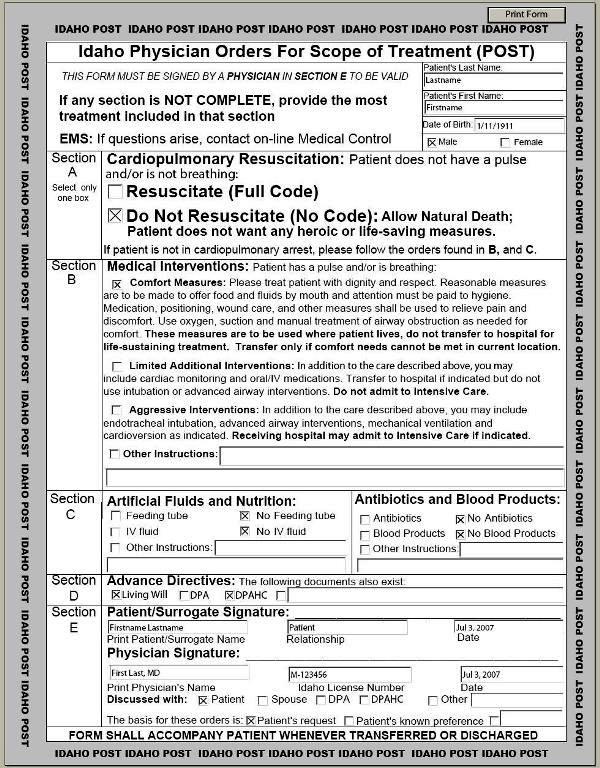 